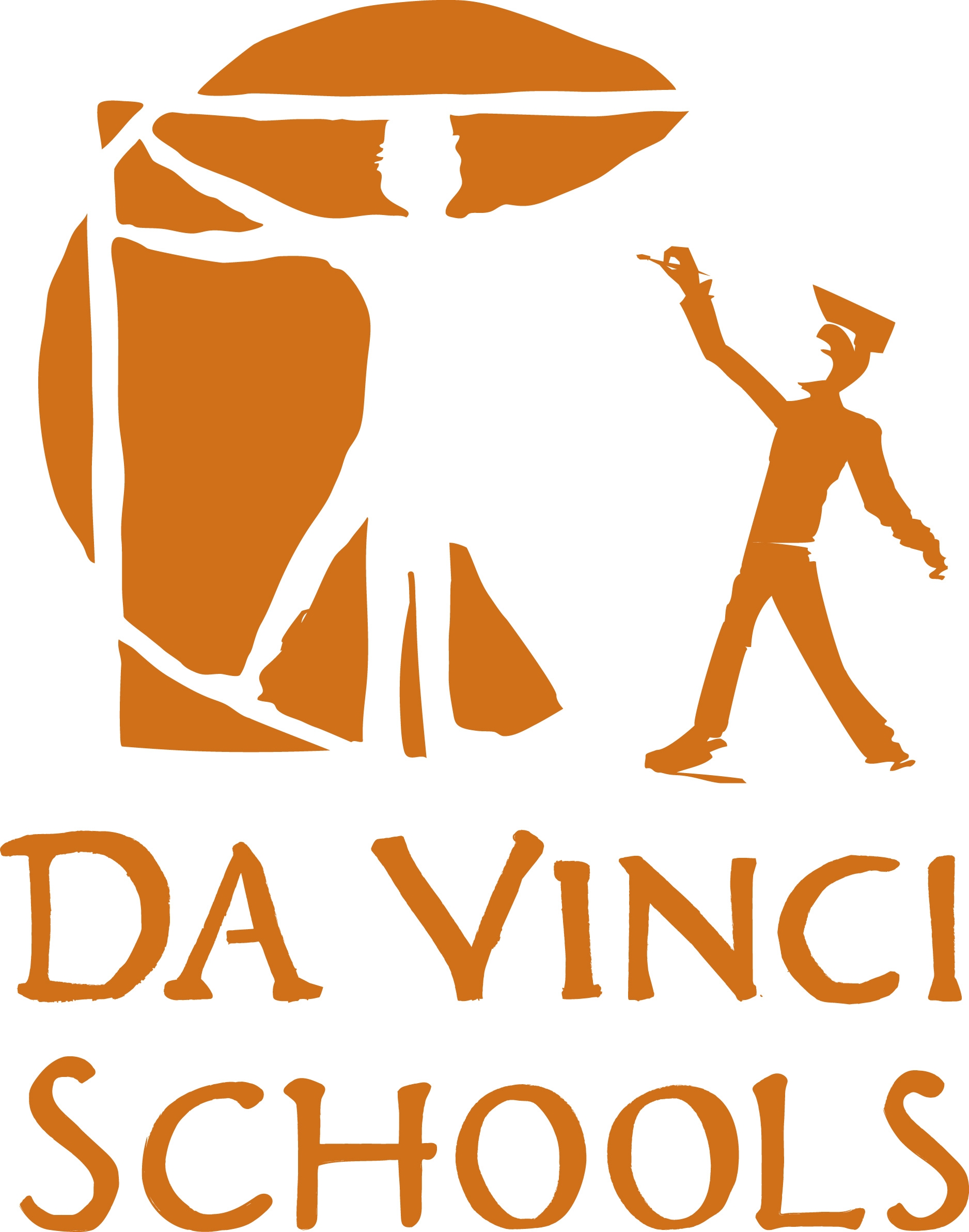 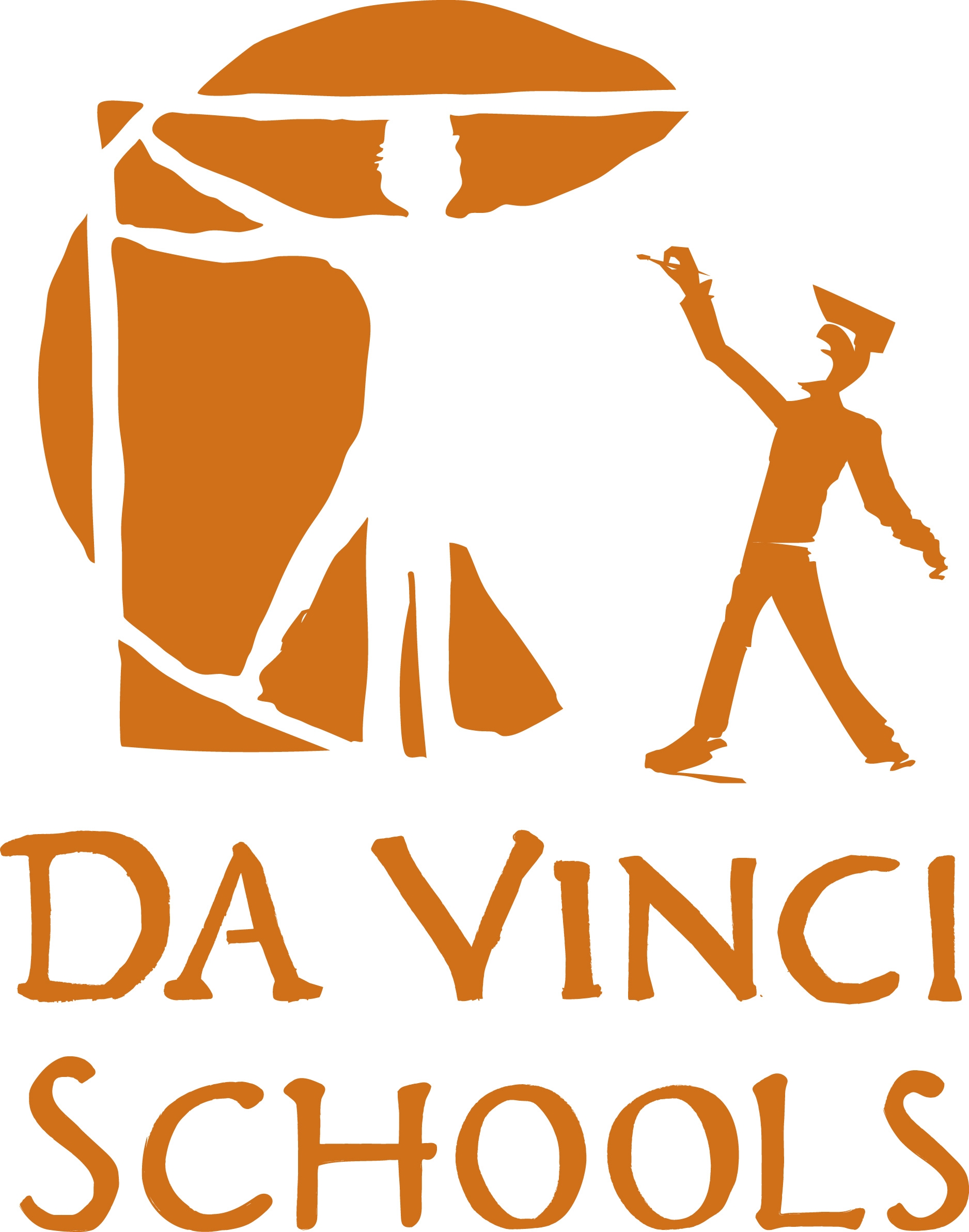 Da Vinci COMMUNICATIONSDa Vinci COMMUNICATIONSDa Vinci COMMUNICATIONS12595 Isis Ave.Hawthorne, CA 90250Phone: 310-725-5800Fax: 310-536-7123www.davincischools.org12595 Isis Ave.Hawthorne, CA 90250Phone: 310-725-5800Fax: 310-536-7123www.davincischools.org12595 Isis Ave.Hawthorne, CA 90250Phone: 310-725-5800Fax: 310-536-7123www.davincischools.orgFAXFAXFAXFAXFAXTo:From:Fax:Pages:Phone:Date:Re:cc: